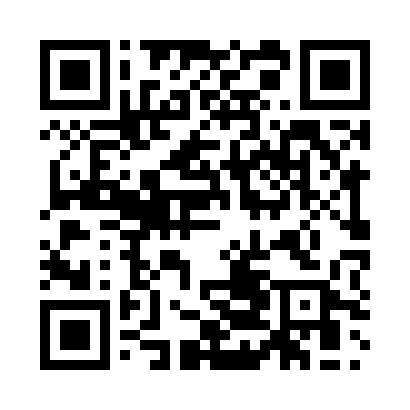 Prayer times for Bauernhofen, GermanyWed 1 May 2024 - Fri 31 May 2024High Latitude Method: Angle Based RulePrayer Calculation Method: Muslim World LeagueAsar Calculation Method: ShafiPrayer times provided by https://www.salahtimes.comDateDayFajrSunriseDhuhrAsrMaghribIsha1Wed3:305:491:115:128:3310:422Thu3:275:481:105:138:3410:453Fri3:245:461:105:138:3610:484Sat3:215:441:105:148:3710:505Sun3:175:421:105:148:3910:536Mon3:145:411:105:158:4010:567Tue3:115:391:105:168:4210:598Wed3:085:381:105:168:4311:029Thu3:045:361:105:178:4511:0510Fri3:015:341:105:178:4611:0811Sat2:585:331:105:188:4711:1012Sun2:555:321:105:188:4911:1313Mon2:545:301:105:198:5011:1614Tue2:545:291:105:198:5211:1815Wed2:535:271:105:208:5311:1916Thu2:525:261:105:218:5511:1917Fri2:525:251:105:218:5611:2018Sat2:515:231:105:228:5711:2119Sun2:515:221:105:228:5911:2120Mon2:515:211:105:239:0011:2221Tue2:505:201:105:239:0111:2222Wed2:505:191:105:249:0211:2323Thu2:495:171:105:249:0411:2424Fri2:495:161:105:259:0511:2425Sat2:495:151:105:259:0611:2526Sun2:485:141:115:269:0711:2527Mon2:485:131:115:269:0911:2628Tue2:485:131:115:269:1011:2629Wed2:475:121:115:279:1111:2730Thu2:475:111:115:279:1211:2831Fri2:475:101:115:289:1311:28